Name_______________________________ Class_____________ Date: ________________Learning Target 1: I can add and subtract fractions. Objective: I can simplify fractions using the greatest common factor.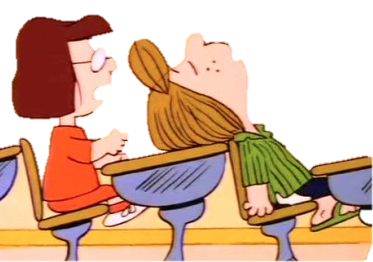 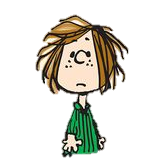 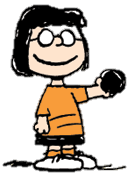 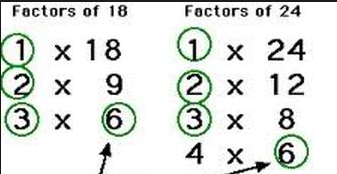 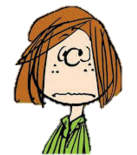 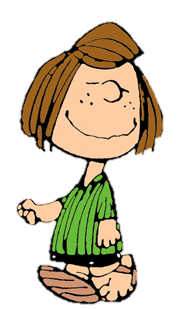 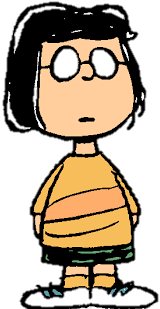 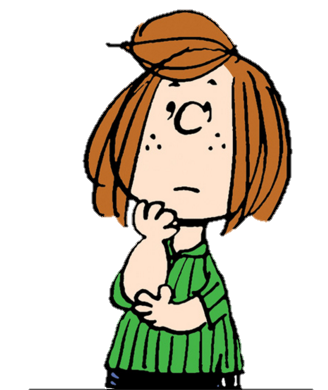 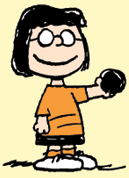 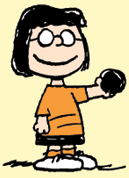 Please help Peppermint Patty with reducing the following fractions by using the GCF:1)  4/8 	2)  5/153)  4/16	4) 16/285)  21/24	6)  18/32